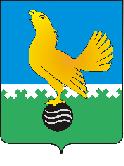 Ханты-Мансийский автономный округ - Юграмуниципальное образованиегородской округ город Пыть-Ях		АДМИНИСТРАЦИЯ ГОРОДАП О С Т А Н О В Л Е Н И ЕО внесении изменения в постановление администрации города от 28.08.2015 № 249 -па «О комиссии по проведению открытых конкурсов по отборууправляющей организации дляуправления многоквартирными домами» 	На основании Федерального закона от 22.12.2020 № 441-ФЗ «О внесении изменения в статью 161 Жилищного кодекса Российской Федерации», в соответствии с постановлением Правительства Российской Федерации от 06.02.2006 № 75 «О порядке проведения органом местного самоуправления открытого конкурса по отбору управляющей организации для управления многоквартирным домом» внести в постановление администрации города от 28.08.2015 № 249 -па «О комиссии по проведению открытых конкурсов по отбору управляющей организации для управления многоквартирными домами» следующее изменение:1	Раздел 2 приложения к постановлению дополнить подпунктом 2.11 следующего содержания: «Конкурсная комиссия в течение пяти рабочих дней со дня принятия решения об определении управляющей организации, письменно уведомляет всех собственников помещений в многоквартирном доме о принятии указанного решения, об условиях договора управления этим домом и об условиях прекращения договора управления с данной управляющей организацией. Договор управления многоквартирным домом между управляющей организацией и собственниками помещений в многоквартирном доме считается заключенным со дня принятия конкурсной комиссией решения об определении управляющей организации».2.	Отделу по внутренней политике, связям с общественными организациями и СМИ управления по внутренней политике (О.В. Кулиш) опубликовать постановление в печатном средстве массовой информации «Официальный вестник».3.	Отделу по обеспечению информационной безопасности (А.А. Мерзляков) разместить постановление на официальном сайте администрации города в сети Интернет.4.	Настоящее постановление вступает в силу после его официального опубликования. 5.	Контроль за выполнением постановления возложить на заместителя главы города (направление деятельности жилищно-коммунальные вопросы).Глава города Пыть-Яха							    А.Н. Морозов